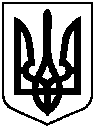 БЕРЕЗАНСЬКА МІСЬКА РАДАБРОВАРСЬКОГО РАЙОНУКИЇВСЬКОЇ ОБЛАСТІ(восьме скликання)РІШЕННЯПро передачу у приватну власність земельних ділянок громадянам, що перебувають у користуванні громадянВідповідно до статті 26 Закону України „Про місцеве самоврядування в Україні“, керуючись статтею 41 Конституції України, статтями 12, 22, 40, 81, 116, 118, 120, 121, 186 Земельного кодексу України, статтями 22, 25, 26, 50, 55 Закону України „Про землеустрій“, Закону України „Про державну реєстрацію речових прав на нерухоме майно та їх обтяжень“, розглянувши заяви громадян, міська радаВИРІШИЛА:1. Затвердити проєкти землеустрою щодо відведення земельних ділянок у власність та передати земельні ділянки у приватну власність громадянам для будівництва і обслуговування житлових будинків, господарських будівель і споруд (присадибні ділянки) та для ведення особистого селянського господарствазгідно із додатком 1.2. Затвердити технічні документації із землеустрою щодо встановлення (відновлення) меж та передати земельні ділянки у приватну власність громадянам для будівництва і обслуговування житлових будинків, господарських будівель і споруд (присадибні ділянки) та для ведення особистого селянського господарствазгідно із додатком 2.3. Безкоштовно передати земельні ділянки у приватну власність для будівництва і обслуговування житлових будинків, господарських будівель і споруд (присадибні ділянки)та для ведення товарного сільськогосподарського виробництвазгідно із додатком 3.4. Громадяни, які одержали земельні ділянки у приватну власність, повинні використовувати їх за цільовим призначенням, дотримуючись вимог Земельного кодексу України.5. Внести відповідні зміни в земельно-кадастрову документацію згідно із додатками 1, 2, 3.6. Громадянам зареєструвати право власності на земельні ділянки відповідно до вимог чинного законодавства України.7. Контроль за виконанням рішення покласти на постійну комісію міської ради з питань земельних відносин, будівництва, архітектури, інфраструктури та інвестицій, комунальної власності, екології, благоустрою (Іванчука Ю.А.)та заступника міського головиз питань діяльності виконавчих органів Мосінзову І.О.Міський головаВолодимирТИМЧЕНКОм. Березань 23.09.2021 року№ 304-24-VІІІДодаток  1  до рішення міської ради від 23.09.2021 року  № 304-24-VІІІСписок громадян, яким затверджено проєкти землеустрою щодо відведення земельних ділянок  у власність та передані  земельні ділянки у приватну власністьгромадянам для будівництва і обслуговування житлових будинків, господарських будівель і споруд (присадибні ділянки) тадля ведення особистого селянського господарстваМіський головаВолодимирТИМЧЕНКОДодаток  2  до рішення міської ради  від 23.09.2021 року  № 304-24-VІІІСписок громадян, якимзатвердженотехнічні документації із землеустрою щодо встановлення (відновлення) меж земельної ділянки в натурі (на місцевості) та передано земельні ділянки у приватну власність громадянам для будівництва і обслуговування житлових будинків, господарських будівель і споруд (присадибні ділянки)та для ведення особистого селянського господарстваМіський головаВолодимирТИМЧЕНКОДодаток  3 до рішення міської ради від 23.09.2021 року  № 304-24-VІІІСписок громадян, яким безкоштовно передано земельні ділянки у приватну власність для будівництва і обслуговування житлових будинків, господарських будівель і споруд (присадибні ділянки) та для ведення товарного сільськогосподарського виробництваМіський голова                                                                               Володимир  ТИМЧЕНКО№ п\пПрізвище, ім’я по-батьковіАдреса проживанняАдреса земельної ділянки№Кадастровий номер земельної ділянки, яка передається  у приватну власністьПлоща земельної ділянки, гаПередати у приватну власність для будівництва і обслуговування житлового будинку, господарських будівель і споруд (присадибна ділянка),  гаПередати у приватну власність для ведення особистого селянського господар ства, гаПлоща земельної ділянки,на яку накладаються обмеження охоронних та санітарно-захисних зон, га1ПодрєзоваНеллі Георгіївна***м. Березань, вул. Садова70-Б3210400000:03:001:01960,07250,07252Лазебна Антоніна Петрівна***м. Березань, вул. Героїв Небесної Сотні1043210400000:07:010:01150,30190,30193Єпіфанова Лідія Петрівна***м. Березань, вул. Сумська1173210400000:08:001:01070,04400,04404Сербінович Олександра Георгіївна***м. Березань, вул. Будівельників1033210400000:08:005:06490,06500,06500,04795Дмитренко Віліна Олександрівна***м. Березань, вул. Новоселиця483210400000:04:003:00920,10000,10006Дмитренко Віліна Олександрівна***м. Березань, вул. Новоселиця483210400000:04:003:00910,05000,05007Усмединська Олена Владиславівна***м. Березань, вул. Панаса Мирного103210400000:02:005:03560,22800,22808Чернюк Олексій Нестерович***м. Березань, вул. Героїв Небесної Сотні603210400000:07:007:00320,11790,1179№ п\пПрізвище, ім’я, по-батьковіАдреса проживанняАдреса земельної ділянки№Кадастровий номер земельної ділянки, яка передається в приватну власністьПлоща земельної ділянки, гаПередати у приватну власність для будівництва і обслуговування житлового будинку, господарських будівель і споруд (присадибна ділянка),  гаПередати у приватну власність для ведення особистого селянського господарства, гаПлоща земельної ділянки,на яку накладаються обмеження охоронних та санітарно-захисних зон, га1Лазебна Антоніна Петрівна***м. Березань, вул. Героїв Небесної Сотні1043210400000:07:010:01140,10000,10002Єпіфанова Лідія Петрівна***м. Березань, вул. Сумська1173210400000:08:001:01060,10000,10003Козацька Раїса Семенівна***м. Березань, вул. Чехова13210400000:06:012:00450,10000,10004Козацька Раїса Семенівна***м. Березань, вул. Чехова13210400000:06:012:00460,15130,15130,02375Журба Віталій Анатолійович***м. Березань, вул. Героїв Крут203210400000:02:006:03390,10000,10006Швагжик Світлана Віталіївна***м. Березань, вул. Шевченків шлях1783210400000:03:010:02700,06180,06187Чернюк Олексій Нестерович***м. Березань, вул. Героїв Небесної Сотні603210400000:07:007:00310,10000,10008Усмединський Володимир Олександрович (1/2)***м. Березань, вул. Панаса Мирного103210400000:02:005:03550,10000,10008Усмединська Олена Владиславівна (1/2)***м. Березань, вул. Панаса Мирного103210400000:02:005:03550,10000,1000№ п\пПрізвище, ім’я по-батьковіАдреса проживанняАдреса земельної ділянки№Кадастровий номер земельної ділянки, яка передається  в приватну власністьПлоща земельної ділянки, гаПередати у приватну власність для будівництва і обслуговування житлового будинку, господарських будівель і споруд (присадибна ділянка), гаПередати у приватну власність для ведення товарного сільськогосподарського виробництва, гаПлоща земельної ділянки,на яку накладаються обмеження охоронних зон, га1Корчевський Тарас Сергійович ***м. Березань, пров. Луговий63210400000:03:011:01370,10000,10002Ціла Надія Іванівна***Березанська міська рада Яблунівський старостинський округділ. 56а3220288700:25:092:00250,77810,7781